ANEXO IIMODELO DE DECLARACIÓN PARA LA SOLICITUD DE AYUDAEsta declaración se aporta a los efectos de la Convocatoria para ayudas a la cooperación para el suministro sostenible de biomasa, en el marco del Programa Nacional de Desarrollo Rural 2014-2020. (2019) Don/Doña _________________________________________________________________, con DNI/NIF, pasaporte o documento equivalente en caso de extranjeros, NIE ______________________ en calidad de representante de la entidad solicitante que participa en el proyecto de cooperación ________________________________________________________________________, con NIF____________________ y domicilio en ________________________________________.Declara bajo su responsabilidad que la entidad solicitante:No incurre en ninguno de los supuestos del artículo 13.2 y 13.3 de la Ley 38/2003, de 17 de noviembre.No ha recibido ninguna ayuda incompatible, de acuerdo con el Real Decreto 254/2016, de 10 de junio. En caso de haber recibido ayudas para la misma finalidad, especificar cuáles:________________________________________________________________________________________________________________________________________________Indicar, en su caso, las fuentes e importes de la financiación solicitada, procedente de las administraciones públicas o de otros entes públicos o privados, para la misma finalidad:________________________________________________________________________________________________________________________________________________No se encuentra en situación de crisis conforme a la normativa comunitaria.No tiene pendiente de recuperación ninguna ayuda financiada por el Fondo Europeo Agrícola de Desarrollo Rural (FEADER).Cumple con los requisitos de los beneficiarios previstos en el artículo 4.3 del Real Decreto 254/2016, de 10 de junio.Los solicitantes no presentan relaciones de dependencia orgánica, funcional o económica entre sí.Respecto a su participación en proyectos en curso relacionados con la eficiencia energética:	No ha participado.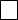 	Sí ha participado. En este caso, indicar:Nombre del proyecto: ____________________________________________________Fecha de comienzo y de fin del proyecto: ____________________________________Entidades participantes en el proyecto: ______________________________________(Rellenar para todos aquellos proyectos en los que se haya participado)En________________,(Firmado electrónicamente)